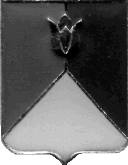 РОССИЙСКАЯ ФЕДЕРАЦИЯАДМИНИСТРАЦИЯ КУНАШАКСКОГО МУНИЦИПАЛЬНОГО РАЙОНА ЧЕЛЯБИНСКОЙ  ОБЛАСТИП О С Т А Н О В Л Е Н И Е   От 15.04.2015г.   № 758Об утверждении Порядка межведомст-венного взаимодействия при возникно-вении чрезвычайного происшествия сучастием несовершеннолетнего (в том числе несчастного случая)В целях обеспечения защиты прав и законных интересов несовершеннолетних, принятия комплекса мер по пресечению причин и условий, способствующих чрезвычайным происшествиям с участием несовершеннолетнего в соответствии с рекомендациями Межведомственной комиссии по делам несовершеннолетних  и защите их прав при Правительстве Челябинской области,руководствуясь Федеральным законом от 24.06.1999г. № 120-ФЗ  «Об основах системы профилактики безнадзорности и правонарушений несовершеннолетних»,П О С Т А Н О В Л Я Ю:Утвердить:- Порядок межведомственного взаимодействия при возникновении чрезвычайного происшествия с участием несовершеннолетнего (в том числе несчастного случая) (приложение 1);- форму сообщения о чрезвычайном происшествии с несовершеннолетним(приложение 2); - журнал учета факторов чрезвычайных происшествий и жестокого обращения с детьми (приложение 3).	2. Управлению социальной защиты населения администрации района (Кадырова А.З.), Управлению культуры, спорта, молодежной политики и информации (Юсупова О.Р.), МБУЗ «Кунашакская ЦРБ» (Рахматуллин Р.А.), Управлению образования администрации района (Каряка В.И.), МУ «Комплексный центр социального обслуживания населения» (Мужагитова Р.Р.)	-организовать и обеспечить работу по межведомственному взаимодействию при возникновении чрезвычайного происшествия с участием несовершеннолетнего(в том числе несчастного случая).	3. Рекомендовать Отделу МВД России по Кунашакскому району (Ибрагимов Р.А.), ОКУ Центр занятости населения по Кунашакскому району (Шафигина Ф.Г.), Сосновскому межрайонному следственному отделу СУ СК РФ по Челябинской области (Колов А.А.)	- организовать и обеспечить работу по межведомственному взаимодействию при возникновении чрезвычайного происшествия с участием несовершеннолетнего  (в том числе несчастного случая) в пределах ведомственных полномочий.	4.Управляющему делами администрации Кунашакского муниципального района (Якупова Ю.Р) опубликовать настоящее постановление на официальном сайте администрации Кунашакского муниципального района.5. Организацию исполнения настоящегопостановления возложить на  заместителя главы администрации района по социальным вопросам, председателя комиссии по делам несовершеннолетних и защите их прав Янтурину Г.Г.Исполняющий обязанностиглавы администрации района                                                                    Р.Г. Галеев                                                                       Приложение 1 к постановлению                                                          администрации района                                                        от 15.04.2015 г. № 758Порядок  межведомственного взаимодействия при возникновении чрезвычайного происшествия с участием несовершеннолетнего (в том числе несчастного случая)Общие положения1.1. Настоящий порядок  межведомственного взаимодействия при возникновении чрезвычайного происшествия с участием несовершеннолетнего (в том числе несчастного случая) разработан в целях обеспечения защиты прав и законных интересов несовершеннолетних, принятия комплекса мер по пресечению причин и условий, способствующих чрезвычайным происшествиям с несовершеннолетними.1.2. Деятельность по выявлению (установлению) факта чрезвычайного происшествия с участием несовершеннолетнего (в том числе несчастного случая) осуществляют специалисты органов и учреждений системы профилактики безнадзорности и правонарушений несовершеннолетних в ходе исполнения служебных полномочий, проведения комплексных межведомственных мероприятий (акций, операций) по профилактике безнадзорности правонарушений несовершеннолетних и социального сиротства, а также физические и юридические лица.Основные понятияК чрезвычайным происшествиям с участием несовершеннолетних, требующих мер реагирования комиссии по делам несовершеннолетних и защите их прав при администрации Кунашакского муниципального района (далее Комиссия) в целях организации межведомственного взаимодействия относятся:- гибель детей в результате несчастного случая;- смерть несовершеннолетнего в результате воздействия внешних причин (высоких и низких температур, дорожно-транспортных происшествий, происшествий на воде, падения с высоты, попадания в организм ребенка инородных предметов);- происшествия, приведшие к смерти детей, в которых усматривается ненадлежащее исполнение родительских обязанностей или халатное отношение должностных лиц с нарушением прав и законных интересов несовершеннолетних;- состояние здоровья, требующее госпитализации в результате воздействия высоких и низких температур дорожно-транспортных происшествий, падения с высоты, попадания в организм ребенка инородных предметов;- жестокое обращение с детьми;-преступления против половой неприкосновенности несовершеннолетнего;- самовольные уходы несовершеннолетних из семьи и учреждений, в том числе групповые;- суициды, попытки совершения суицидов.Действия сотрудников органов и учреждений системы профилактики при возникновении чрезвычайного происшествия с участием несовершеннолетнего (в том числе несчастном случае).3.1. Должностные лица органов и учреждений, которым стало известно о факте чрезвычайного происшествия с участием несовершеннолетнего (в том числе несчастного случая) обязаны:- принять меры реагирования в соответствии с действующим законодательством и в срок, установленный нормативными правовыми актами Российской Федерации, Челябинской области, ведомственными локальными актами;- информировать комиссию по делам несовершеннолетних и защите их прав в течение 24 часов с момента получения информации о чрезвычайном происшествии с участием несовершеннолетнего(в том числе несчастном случае), (приложение 2);3.2. Комиссия:- регистрирует сообщение о чрезвычайном происшествии с участием несовершеннолетних в журнале учета чрезвычайных происшествий (приложение 3);- незамедлительно в течение 3 рабочих дней информирует межведомственную комиссию по делам несовершеннолетних и защите их прав  при Правительстве Челябинской области;- осуществляет координацию деятельности органов и учреждений системы профилактики безнадзорности и правонарушений несовершеннолетних по проведению с несовершеннолетними и их семьями индивидуальной профилактической работы;- рассматривает чрезвычайное происшествие с участием несовершеннолетнего  (в том числе несчастный случай) на заседании Комиссии;- анализирует и выясняет причины и условия, приведшие к чрезвычайным происшествиям;- организует профилактическую работу по предупреждению чрезвычайных происшествий с участием несовершеннолетнего;- информацию по итогам проведенной работы направляет в межведомственную комиссию по делам несовершеннолетних и защите их прав при Правительстве Челябинской области.Приложение 2 к постановлению          администрации района    от 15.04.2015 г. № 758  Председателю Комиссии по                                                                                                                                           делам несовершеннолетнихи защите их правСООБЩЕНИЕДолжностьПриложение 3 к постановлению                                                                       администрации района                  от 15.04.2015г. № 758ЖУРНАЛучета фактов чрезвычайных происшествий и жестокого обращения с детьми ______________________________________________________________________( полное наименование органа или учреждения)Доводит до Вашего сведения, что _________________________________________________________________________________________________________________________________________________________________________________________________________________________________________________________________________________________________________________________________________________________________________________________________________________________________________________________________________________________________________________(указываются обстоятельства чрезвычайного происшествия (несчастного случая) с участием несовершеннолетнего)Сведения о несовершеннолетнем (Ф.И.О., дата рождения, место учебы, адрес места жительства):Сведения о семье несовершеннолетнего (Ф.И.О. законных представителей, дата рождения, место работы, адрес места жительства):Принятые меры реагирования:Дата№ п/пДата поступления сигналаОт кого поступил сигнал (организация, Ф.И.О. ответственного лица,  гражданина)Сведения  о несовершенно-летнемОбстоятельствачрезвычайного происшествияНаименование учреждения, должностного лица, ответственного за работу со случаемРезультаты работы, выводы, предложения (исх. №, дата направления, орган)